Утверждено:заведующий МБДОУдетский сад комбинированного вида№7 «Улыбка»____________ Луковкина С.В.Приказ № _____ от __________муниципальное бюджетное дошкольное образовательного учреждения детский сад комбинированного вида №7 «Улыбка» г. Данилова Ярославской областиПрограмма по использованию пособия«Весёлый парашют»для детей среднего дошкольного возраста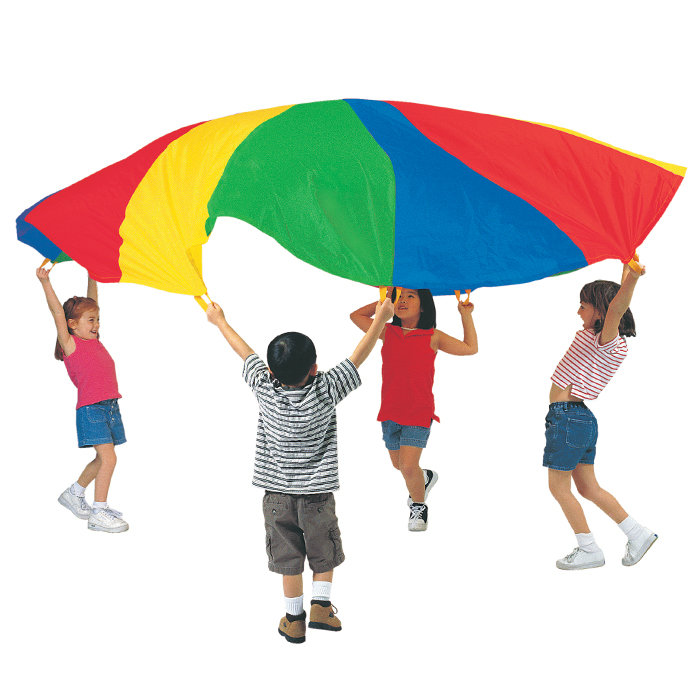 г. Данилов, 2020 год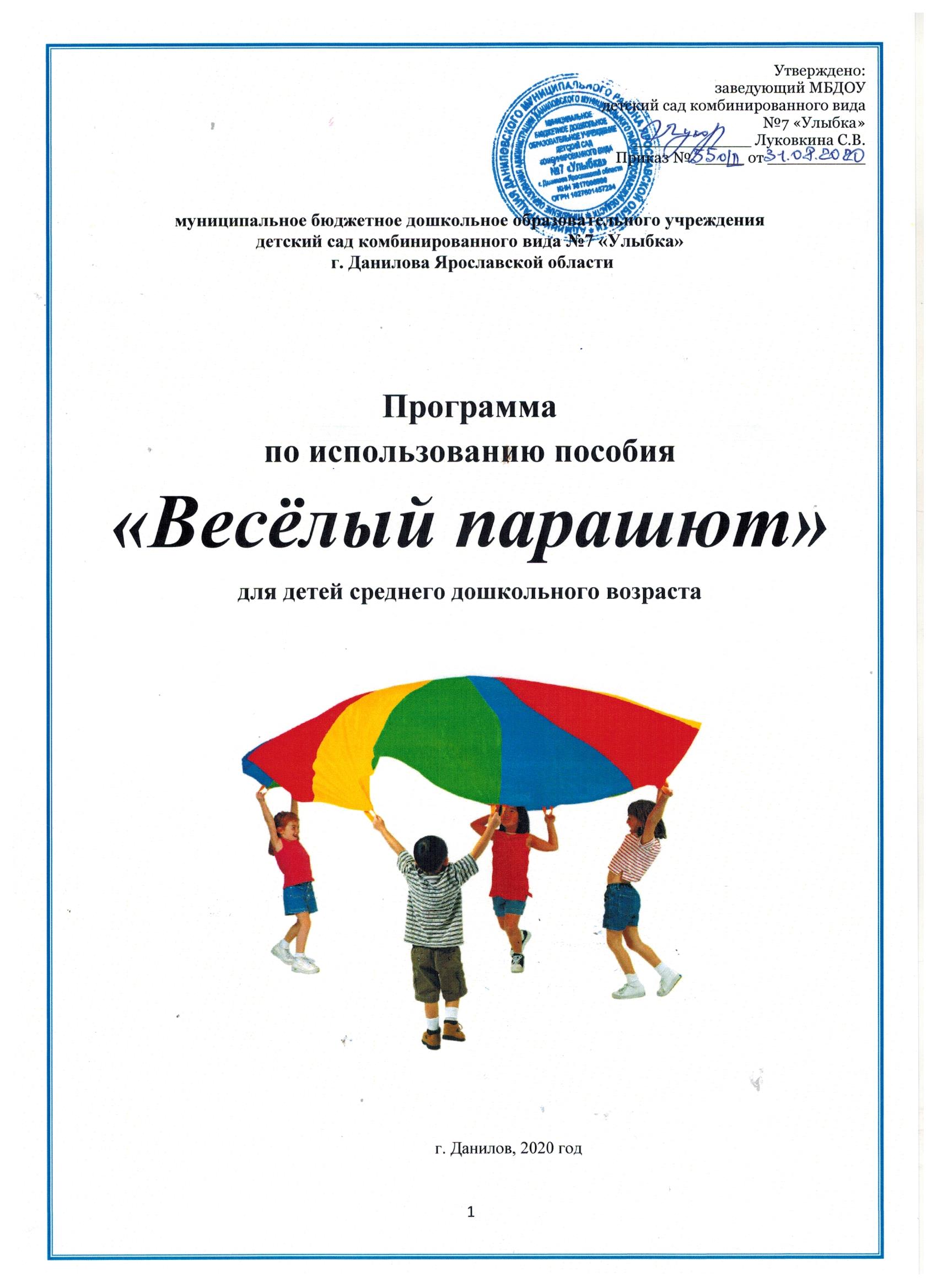 СодержаниеПояснительная записка_______________________________________ 3Актуальность________________________________________________ 4Цель и задачи программы_____________________________________ 5Принципы использования_____________________________________ 5Рекомендации по использованию_______________________________ 6Использование в соответствии с образовательными областями___ 6-9Вариативность использования_________________________________10Работа с родителями__________________________________________10Ожидаемы результаты освоения программы____________________10Перспективный план работы с дидактическим пособием______ 11-12Список детей, посещающих занятие, время_____________________ 13Картотека игр и игровых упражнений_______________________14-20Список литературы___________________________________________21Пояснительная запискаРабочая программа «Весёлый парашют» разработана на основе образовательной программы муниципального бюджетного дошкольного образовательного учреждения детского сада комбинированного вида №7 «Улыбка» г. Данилова Ярославской области на основании:- «Федерального государственного образовательного стандарта дошкольного образования». Приказ Министерства образования и науки Российской Федерации от 17 октября . № . Москва. Зарегистрирован в Минюсте РФ 14 ноября ., регистрационный № 30384.- Федеральным законом от 29 декабря . №273-ФЗ «Об образовании в Российской Федерации» принятым Государственной Думой 21 декабря 2012 года, одобренного Советом Федерации 26 декабря 2012 года.- «Санитарно-эпидемиологическими требованиями к устройству, содержанию и организации режима работы дошкольных образовательных организаций» Постановление Главного государственного санитарного врача Российской Федерации от 15 мая . № . Москва «Об утверждении СанПиН 2.4.1.3049-13.- Порядком организации и осуществления образовательной деятельности по основным общеобразовательным программам дошкольного образования. Утверждён приказом Министерства образования и науки Российской Федерации от 30 августа . № 1014, зарегистрирован в Минюсте России 26 сентября 2013г., рег. № 30038С учётом «Примерной основной образовательной программой дошкольного образования», одобренной решением федерального учебно-методического объединения по общему образованию (протокол от 20 мая . №2/15).  Учреждение осуществляет свою деятельность в соответствии с законодательством Российской Федерации и Ярославской области, нормативно-правовыми актами города Данилова, договором с учредителем, Уставом.АктуальностьАктуальность выбранной темы объясняется тем, что в современном дошкольном образовании изменился взгляд на сущность процессов воспитания и развития ребёнка-дошкольника.В условиях реализации ФГОС ДО к структуре основной общеобразовательной программы дошкольного образования, существенным отличием является — исключение из образовательного процесса учебной деятельности, как не соответствующей закономерностям развития ребенка на этапе дошкольного детства. Сущность изменения касается и модели образовательного процесса. Детей дошкольного возраста нужно не учить, а развивать. Развивать нужно посредством доступной для их возраста деятельности – игры. Ведущей деятельностью детей дошкольного возраста является игра. При правильной организации игра создает условия для развития физических, интеллектуальных и личностных качеств ребенка, формированию предпосылок учебной деятельности и обеспечение социальной успешности дошкольника. Перефразируя известное стихотворение С. Михалкова про маму, скажу: «Игры разные нужны, игры разные важны…». Потому что роль игры в развитии ребенка огромна!!! Игра – это вид деятельности и форма занятий, это жизнь как она есть и имитация жизни. Для дошкольника игра является самым важным видом деятельности. В этом возрасте ребенок живет в игре.Поэтому перед педагогами дошкольного учреждения, становится актуальным поиск других форм и методов работы с детьми, которые помогли бы сделать различные виды деятельности, более увлекательными, продуктивными, развивающими, и объединяющим всех детей группы, независимо от их индивидуальных особенностей.В России впервые детский игровой парашют был продемонстрирован в 1996 году на Международном практическом семинаре педагогами Голландии, работающими с детьми с различными нарушениями развития.  Однако разработок системы занятий с данным пособием в нашей стране не было. Положив в основу работы базовые принципы лечебной педагогики и изучив опыт работы педагогов Санкт- Петербурга А.А. Потапчук, Т.С. Овчинникова, «Двигательный игротренинг для дошкольников», я постараюсь создать свои разработки с пособием «Парашют».  Игровое пособие «Весёлый парашют» можно использовать в разных видах деятельности детей дошкольного возраста: при организации образовательной и игровой деятельности воспитателем, на музыкальных занятиях, физкультурных занятиях, занятиях с учителем-логопедом.Цель: создать условия для эффективного использования в педагогическом процессе игрового пособия «Весёлый парашют».Задачи:- успешно решать задачи дидактического, оздоровительного и развивающего характера;-способствовать формированию двигательных навыков в основных видах движений и развитию физических качеств;-предупреждение нарушений опорно-двигательного аппарата;-воспитание положительных, нравственно-волевых черт личности: активности, самостоятельности и организованности;-создание благоприятных условий для активного отдыха, радостной содержательной деятельности в коллективных играх, развлечениях, занятиях.-развивать навыки сотрудничества, вырабатывать элементарные умения согласовывать свои действия с движениями других играющих, находить свое место в зависимости от цвета сектора парашюта, не мешая другим, по сигналу выполнять различные задания педагога, ориентироваться в пространстве.-способствовать овладению ребёнком речью как средством общения и культуры; развивать связную и грамматически правильную диалогическую речь, совершенствовать звукопроизносительную сторону речи.- способствовать быстрой адаптации тихих, застенчивых и неуверенных детей в детском коллективе, а гиперактивных детей учить проявлять волевые усилия за счёт подчинения правилам игры;-повышать стрессоустойчивость, эмоциональный тонус детей, создавать у них бодрое, радостное настроение за счёт расширения и обогащения позитивного опыта совместной деятельности и разных форм общения со сверстниками и взрослыми.В основу методики проведения занятий с парашютом положены следующие принципы.Принципы:-   учет возрастных особенностей при отборе содержания, темы занятий, задач воспитания и обучения;-   уважение к личности каждого ребенка,-   обеспечение эмоционально-психологического комфорта детей на каждом занятии,-   повторяемость программного материала через различные виды деятельности с целью формирования переноса полученных знаний в реальные жизненные ситуации-   частая смена заданий и упражнений в процессе занятия, с целью предупреждения утомления детей.Рекомендации по использованиюВ ходе выполнения движений у детей не должно быть длительной задержки дыхания, при выполнении движений надо обращать внимание на выдох, а не на вдох. Если дети начинают дышать через рот, необходимо снизить дозировку упражнений.Избегать длительного пребывания детей в одних и тех же позах, не допускать долгих объяснений заданий, т.к. это утомляет детей и снижает их двигательную активность.В процессе игровых действий контролировать степень натяжения парашюта и правильность захвата (петли или края парашюта).Не следует чрезмерно возбуждать детей, потому что возбуждение обычно усиливает мышечное напряжение и насильственные движения.Нельзя использовать упражнения, которые могут вызвать приведение и внутреннюю ротацию бедер, сгибательно-приводящую установку верхних конечностей, асимметричное положение головы и конечностей.Подбирать упражнения, подвижные игры, которые способствовали бы развитию разных сторон эмоционального опыта ребенка.Чередовать игры и упражнения разной степени подвижности;В процессе игр и упражнений обозначать моменты обязательных контактов между сверстниками, разных по степени сложности (ответы на вопросы, практические действия и т.д.).Игровой парашют – это универсальное игровое средство, которое можно применять в любой образовательной области, Используя следующие методы работы с пособием «Весёлый парашют»:Игровой;Словесный;Практический.Использование в соответствии с образовательными областямиI. Образовательная область «Социально-коммуникативное развитие».Для решения задач данной области целесообразно использовать следующие приемы работы с детьми:Подвижные игры и игровые упражнения;Сюжетно-ролевые игры;Театрализованные игры;Коммуникативные игры;Формы работы с детьми: подгрупповая и групповаяИгры с парашютом всегда коллективные, поэтому у детей вырабатываются элементарные умения согласовывать свои действия с движениями других играющих, находить свое место в зависимости от цвета сектора парашюта, не мешая другим, по сигналу выполнять различные задания педагога, ориентироваться в пространствеПарашют дает возможность застенчивым, неуверенным детям постепенно включаться в игру. Способствует развитию координации, внимания, развивает воображение. При организации игр с парашютом используется круговое расположение, что позволяет задавать равнозначность позиций всех участников («Нет первых и нет последних»)
Движения производятся то в одну, то в другую сторону, что формирует у ребёнка симметрию движений. Сюжеты игр и упражнений с парашютом разнообразны. Парашют можно поднимать, опускать, раскачивать, пускать большие и маленькие волны, по нему можно ходить, под ним можно спрятаться. Парашют даёт ребёнку богатый спектр новых ощущений: это и яркий зрительный образ, и сильный ветер, и звон натянутого парашюта, и ощущение мягкой ткани, обнимающей ребёнка, сидящего под парашютом. Даже очень стеснительные дети, которые с трудом приобщаются к общим играм, любят играть с парашютом. Для тихих и застенчивых детей парашют даёт массу возможностей для постепенного присоединения к компании детей. Каждый ребёнок может выбрать свою скорость и свою степень активности. II. Образовательная область: «Речевое развитие»Для решения данных задач области использую следующие приемы работы с парашютом:Коммуникативные игры;Театрализованная деятельность;Активизация и уточнение словаря, формирование обобщающих понятий;Подвижные игры со словесным сопровождением;Сюжетные игры с развернутым речевым содержаниемЛогоритмические упражненияФормы работы с детьми: подгрупповая и групповаяПри организации ООД по развитию речи, целесообразно использовать сюжетные игры с развернутым речевым содержанием. Регулярно играя в такие игры, дети отрабатывают речевые навыки, не прилагая к этому особых усилий.Известно, что для детей, имеющих речевые нарушения, обязательным условием является наличие развернутого текста. Сюжетные игры с развернутым речевым содержанием являются прекрасным и очень эффективным психокоррекционным средством воздействия. Как показала практика, именно в таких играх удается «разговорить» и активизировать застенчивых и робких детей, научить выжидать, терпеть и подчиняться правилам агрессивных и расторможенных.На занятиях по развитию речи парашют способствует автоматизировать звуки гласные-согласные, твердые - мягкие. Таким образом, для детей с ОНР все эти игры сочетаются с текущей логопедической работой и являются стимулирующим дополнительным коррекционным средством, способствующим развитию всех психических процессов ребенка: речи, восприятия, внимания, памяти, воображения. Множество игр направлено на коррекцию и развитие всех свойств внимания: концентрацию, переключаемость, устойчивость и распределение.III. Образовательная область: «Художественно – эстетическое развитие»Для решения задач данной области целесообразно использовать следующие приемы работы с детьми:Игры-хороводы;музыкально-ритмические упражнения;Игры и игровые упражнения;Формы работы с детьми: подгрупповая и групповаяИгры с «Парашютом» вызывают у детей бурю положительных эмоций, вносят радость, оживление, способствуют развитию творчества и фантазии.Сюжеты игр и упражнений с парашютом разнообразны. По глади парашюта можно пустить мягкую, тихую рябь, а можно шумные и бурные волны, в зависимости от того, какую цель вы преследуете.Кроме того, игры с парашютом развивают фантазию, парашют может превращаться в карусель, поляну, облако, радугу, поезд, море. Дети под парашютом изображают то воробушков, то укладываются спать, то стучатся в теремок. Создавая с помощью парашюта гигантские волны, дети совершенствуют свои навыки моторного восприятия и развивают чувство ритма. Данная игра снимает нервно-психическое напряжение, раскрепощает ребенка, создает предпосылки для установления контакта с другими детьми, способствует развитию воображения.При планировании и организации ООД по художественному эстетическому развитию используются разнообразные игры и игровые упражнения с парашютом на закрепление знаний цвета и оттенков, развитие творческого воображения.Пособие «Игровой парашют» используется в разнообразных направлениях педагогической работы. Одним из основных направлений стала цветотерапия. Цвет служит мощным стимулятором эмоционального и интеллектуального развития детей.  Такие игры, направленны на развитие цветовосприятия и цветоощущения.IV. Образовательная область «Познавательное развитие»Для решения задач данной области целесообразно использовать следующие приемы работы с детьми:Коммуникативные игры;Подвижные игры и игровые упражнения;Игры на релаксацию;Дидактические игры;Игры и упражнения на совершенствование оптико-пространственных функций;Игры и упражнения на развитие познавательных процессов: памяти, внимания, восприятия, мышления.Формы работы с детьми: подгрупповая и групповаяИгровой парашют – это многофункциональное пособие. Творческий подход, инициатива педагогов могут значительно расширить спектр его использования.  Игровой парашют можно декорировать различными предметами (кленовые листья, снежинки, фрукты, овощи, цифры, геометрические фигуры) соответствующие теме занятия.На занятиях познавательного цикла целесообразно использовать задания, направленные на развитие логического мышления у детейV. Образовательная область «Физическое развитие»Для решения задач данной области целесообразно использовать следующие приемы работы с детьми: - Комплексы общеразвивающих упражнений; - Основные видов движений утренней гимнастики; -  Игры-соревнования, игры с мячом; - Подвижные и малоподвижные игры с парашютом; Парашют можно использовать при выполнении общеразвивающих упражнений (наклоны, повороты, приседания – разные упражнения из разных исходных положений). А также при выполнении основных движений (разные виды ходьбы и бега, подлезание, катание обручей, метание мячей и мн.др.).Игры с парашютом не соревновательные, они учат согласованности, умению чувствовать других игроков, развивают внимание, воображение, координацию, укрепляют различные группы мышц. Одна из самых важных особенностей игр с парашютом состоит в том, что для участия в них не требуется каких-то особых навыков и координации движений.Предлагаемые двигательные упражнения тонизируют деятельность всей нервной системы и способствуют проникновению импульсов не только к скелетной мускулатуре, повышая тем самым интенсивность двигательных нагрузок, применение которых с физиологической точки зрения, позволяют включить все системы организма в активную деятельность.Вариативность использованияВариативность использования пособия «Весёлый парашют» очень многообразна. Парашют – это универсальное игровое средство, которое может использовать в различных видах деятельности любой специалист.Используя в своей работе нетрадиционное оборудование «Весёлай парашют», педагоги могут максимально помочь каждому ребёнку стать активным в коллективе, независимо от группы здоровья, возраста, от степени застенчивости или наоборот активности ребёнка, уникально сочетая различные физические упражнения и движения с музыкой, речью, а также вызывая эмоциональный подъем, чувство радости и удовольствия.Пособие «Весёлый парашют» можно использовать как на улице, так и в помещении. Одновременно могут участвовать разное количество человек.Важно, что, играя наравне с детьми, мы поддерживаем интерес к игре, эмоционально заряжаем детей весельем, учим культуре проявления эмоций: радостно приветствовать друг друга, улыбаться друг другу, организуем совместную, согласованную игру детей, воспитываем потребность и способность к сотрудничеству.Работа с родителямиВзаимодействие детского сада и семьи – одна из основных задач и направлений работы ДОУ. Как показывает практика, основная масса родителей заинтересована в тесном сотрудничестве с детским садом и имеет потребность в педагогических знаниях. Пособие «Весёлый парашют» также можно использовать и для решения данной цели. «Весёлый парашют» можно использовать на родительских собраниях с целью знакомства, сплочения и сотрудничества родителей между собой и с педагогами, для подведения итогов того или иного мероприятия.Ожидаемы результатыИспользование пособия «Весёлый парашют» позволяет добиться положительных результатов у детей, а именно:•        Повышение общего эмоционального фона;•        Снижение уровня тревожности;•        Повышение познавательной и игровой активности, уровня взаимодействия со сверстниками•        Сокращение сроки психофизической адаптации, укрепление адаптивных возможностей.В результате использования дидактического пособия «Весёлый парашют» у дошкольников хорошо развивается координация движений, повышается двигательная активность, эмоциональный настрой. Дошкольники проявляют дружеские отношения в игре, повышается интерес и мотивации к образовательной деятельности.Пособие «Весёлый парашют» оказывает несравненную помощь в «соприкосновении» ребенка с социумом и помогает ему самостоятельному проникнуть в негоПерспективный план работы с дидактическим пособием «Весёлый парашют» по областямОбразовательная область «Речевое развитие»Образовательная область «Познавательное развитие»Образовательная область «Художественно-эстетическое развитие»Образовательная область «Социально-коммуникативное развитие»Образовательная область «Физическое развитие»Картотека игр1. «Волны» или «Пламя».Возраст: 2-7 лет.Цель: раскрепостить детей, вырабатывать согласованность движений, внимание, развивать чувство ритма, снять нервно-психическое напряжение. Эта игра подходит для любого возраста. Она помогает как активизировать группу, так и успокоить. Начинаем с мелких волн/ искорок, потом раскачиваем парашют всё сильнее, устраиваем шторм/огонь. Затем постепенно уменьшаем волны/огонь, приговаривая, что ветер/огонь стал слабее, волны/искорки утихают/ гаснут, и на море штиль.Можно заменить слова музыкой. Громкая или быстрая музыка – сильные волны/огонь. Тихая или медленная музыка – слабые волны/огонь.2. «Левая, правая!»Возраст: 4-6 лет.Цель: развивать произвольность психических процессов, развитие пространственных представлений.Левой рукой поднимаем парашют, правой опускаем.3. «Три шага, прыжок!»Возраст: 4-7 лет.Цель: развивать произвольность психических процессов, умение слушать инструкции взрослого, развитие координаций движений, учит ориентироваться в пространстве, способствует снятию нервно-психического напряжения, поднимает настроение.Делаем три шага вправо, прыжок, парашют надувается.4. «Волшебный пузырь».Возраст: 3-7 лет.Цель: эмоциональная разрядка.Купол парашюта («пузырь») надуть максимально (руки поднимаем вверх), со словом «бах!»  (громко кричим) - сдули.  5. «Яблочко».Возраст: 3-7 лет.Цель: учит взаимодействовать детей друг с другом, развивает координацию движений, раскрепощает.Ведущий бросает на поднятый парашют несколько мягких мячиков («яблочек»). Задача детей не допустить, чтобы они упали на пол.                6. «Ветерок для … (имя ребенка)».        Возраст: 2-7 лет.Цель: раскрепостить детей, вырабатывать согласованность движений, внимание, развивать чувство ритма, снять нервно-психическое напряжение.Ведущий называет имя ребенка, который размещается в центре парашюта, сидя, лежа, как ему нравится. Дети дуют на него, делают волны. 7. «Космическое путешествие».Возраст: 3-7 лет.Цель: раскрепостить детей, сплотить группу, вырабатывать согласованность движений, внимание, развивать чувство ритма, снять нервно-психическое напряжение.Ведущий знакомит детей с двумя персонажами, которых необходимо запустить ракете в космос. Парашют опущен, дети ждут команды взрослого. «3-2-1-пуск!» (громко, все вместе произносим команду). Купол поднимаем резко вверх - герой летит в космос! Эта игра вызывает бурный всплеск эмоций у детей.8. «Кошки-мышки».Возраст: 4-7 лет.Цель: развить умение сотрудничать, взаимопонимание, умение воспринимать и следовать правилам игры.Парашют лежит на полу, дети берутся за ручки (их задача запутать кошку). Один участник - кошка, он бегает по полотну купола, другой участник - мышка – прячется под цветной тканью.9. «Букашки».Возраст: 2-7 лет.Цель: релаксация, психологический этюд.Взрослые 3-4 человека надувают парашют, дети в это время лежат«ромашкой». Парашют поднимается. В момент приземления купола дети- «букашечки» хаотично двигают ножками и ручками.10.        «Терем-теремок».Возраст: 2 -7 лет.Цель: снятие психоэмоционального напряжения.Взрослые 3-4 человека надувают парашют и говорят: «Терем-терем-теремок, кто-кто в теремочке живет…» Пошел дождик: кап-кап-кап. Дети прячутся в домик.11. «Кого не хватает?»Возраст: 4 -7 лет.Цель: Развитие внимания.Все дети стоят в кругу, держатся за парашют (с закрытыми глазами), ведущий прячет одного ребенка под парашют.  Задача детей найти того, кто спрятался.12. «Перекати – поле».Возраст: 4 -7 лет.Цель: развитие ловкости, внимания, координации движений, смекалки, взаимодействия.Ведущий выбирает 3 игроков (они находятся около парашюта). Другие дети максимально надувают купол, задача 3 –х игроков пробежать пока опускается парашют. Если купол их коснется, участник выбывает из игры.13. «Танец с парашютом».Возраст: 4 -7 лет.Цель: развитие произвольности.Примерный рисунок танца: взялись за ручку парашюта, 3 подскока вправо, положили парашют, сделали хлопки «Ти-та-та-та», покружились, взяли купол и т д. Вы можете придумать свой рисунок танца.14. Игра «Затейники»Цели: развитие слухового и зрительного внимания; активизация двигательных навыков; формирования удерживать красивую статичную позу.Описание игры: Выбирается «затейник». Дети идут по кругу, держат парашют (сначала правой, потом левой рукой) и произносят слова:Ровным кругом друг за другомМы идём за шагом шаг.Стой на месте, дружно вместеСделаем вот так!По окончании слов дети останавливаются, копируют движение, показанное «затейником», и стараются его «удержать».15. Игра «Весёлый мяч»Цели: развивать ловкость; воспитывать эмоциональную отзывчивость.Описание игры: Ребята стоят в кругу и держат в руках парашют, на котором лежит резиновый мяч, и, перекатывая мяч от одного к другому в произвольном направлении, произносят:Ты катись, весёлый мячик,Парашют не даст упасть,У кого весёлый мячик,Нам желание отдаст!Тот, на ком заканчивается стихотворение, выполняет задание, которое выберут играющие.16. Игра «Пустое место»Цель: развивать быстроту реакции, ловкость, скорость, внимание.Описание игры: Дети, держась правой рукой за парашют, двигаются по часовой стрелке, а ведущий идёт в противоположную сторону со словами:Вокруг домика хожуИ в окошечко гляжу,К одному я подойдуИ тихонько постучуТук-тук-тук…Все дети останавливаются. Воспитанник, возле которого остановился ведущий, спрашивает: «Кто пришёл?» Ведущий называет имя ребёнка и продолжает:Ты стоишь ко мне спиной,Побежим-ка мы с тобой.Кто из нас молодой,Прибежит быстрей домой?Ведущий и ребёнок бегут в противоположные стороны. Выигрывает тот, кто первым займёт пустое место у парашюта.17. Игра «Перемена мест»Цель: развивать ориентировку в пространстве и координационные способности, развивать способность реагировать на заданное задание без ошибок; развивать скоростно - силовые способности детей.Описание игры: Дети стоят по кругу, лицом к парашюту, руки хватом за цветовой сектор.  Дети произносят слова:Скучно, скучно нам стоятьНе пора ли пробежатьсяИ местами поменяться.Воспитатель продолжает и называет любой цветовой сектор – «Красный, беги!». Дети, стоящие под этим цветом, пробегают под парашютом и меняются местами с другими детьми.18. Игра «Художник»Цель: Развивать скоростные и координационные способности, умение ориентироваться в пространстве. Развивать способность быстро и четко реагировать на сигнал.Описание игры: Выбирается водящий – художник, остальные игроки становятся по кругу, выбирая цветной сектор парашюта. Играющие, держась за парашют ходят по кругу и произносят слова:Краски и карандаши,До чего же хороши!Жёлтый, красный, голубой,Выбирай себе любой!После этих слов играющие останавливаются, а водящий – художник называет любой цвет. Под музыку игроки, стоящие под названным цветом, вместе с водящим начинают бегать вокруг парашюта. Как только музыка выключается дети стараются занять свободные места. Кто остался без места – становиться водящим - художником.19. Игра «Воробьи»Цель: Развивать скоростные и координационные способности, умение ориентироваться в пространстве. Развивать способность быстро и четко реагировать на сигнал.Описание игры: Выбирается водящий. Остальные игроки воробушки, держась за края парашюта, ходят по кругу и произносят слова:                         Шустрые воробушки по веткам скакали.                         Шустрые воробушки высоко летали.                         Один воробей в поле потерялся,                         Без гнезда – остался!Возле кого остановился водящий, тот – «бездомный воробей». Игроки бегут в разные стороны стараясь занять пустое гнездо первым.20. Игра «Будь внимателен»Цель: развивать двигательную активность, мышление, быстроту реакции на словесный сигнал.Описание игры: Дети стоят по кругу, держась за парашют. Педагог показывает красный цвет – дети опускают парашют вниз. Инструктор показывает синий цвет – поднимают парашют вверх. Жёлтый цвет- присесть; зеленый цвет – ходьба приставным шагом по кругу, и т.д. Задания можно изменять, усложнять и дополнять новыми двигательными действиями.21. Игра «Волшебный парашют»Цель: развивать внимание и память, умение быстро реагировать на словесный сигнал.Описание игры: Дети стоят по кругу, держась за парашют. По сигналу все играющие закрывают глаза. Педагог, проходя по кругу, незаметно выбирает одного игрока. По сигналу дети, не открывая глаз, делают большую волну парашютом и прижимают его к полу. Игрок, которого выбрал инструктор, старается незаметно спрятаться под парашют. Дети открывают глаза и стараются угадать, кто прячется под парашютом.22. Игра «Карусель» под музыку.Цель: формировать умение ориентироваться в пространстве, двигаться в разном темпе; развивать эмоциональную сферу и чувство сопричастности общему делу.Описание игры: Каждый участник берется одной рукой за середину цветного сектора. И вместе с инструктором двигаются по кругу под музыку: Направление движения меняется. После нескольких повторов (3-4) в конце произносятся слова «Вот и кончилась игра», и игра заканчивается.        23. Игра «Салют»Цель: развивать быстроту реакции, активизация двигательных навыков, воспитывать умение действовать в коллективе согласованно.Описание игры: Набрать как можно больше шариков из сухого бассейна и положить их на парашют. Затем берут двумя руками за края парашюта и медленно поднимают его, говоря слова «раз, два, три!». После слова «три!» бросают шарики вверх. Затем бегут и собирают шарики, снова кладут их на парашют, и игра снова повторяется.24. Игра «Летает – не летает»Цель: Развитие быстроты реакции, мышления.Все игроки держатся за край парашюта и идут по кругу. Педагог называет летающие предметы, такие как, самолет, птица, бабочка, жук и т. д., играющие поднимают руки вверх, раздувая парашют над головой. В других случаях поднимать руки не следует.25. Игра «Кто под парашютом?»Цель: Развитие слухового восприятия.Дети идут по кругу, произнося слова, ведущий в центре, под парашютом, узнает того, кто позвал.«… ты сейчас в лесу, мы зовем тебя – АУ!… не зевай, кто позвал тебя узнай!»26. Игра «Попкорн»Цель: Создание благоприятного психоэмоционального состояния.Дополнительный инвентарь — много маленьких мячиков, шариков.Разложив парашют на земле, высыпьте маленькие мячики. Затем по сигналу ведущего все участники должны встать у парашюта, поднять его и «хлопнуть» парашютом (сделать быстрое движение вверх и вниз), так чтобы мячики поднялись в воздух. (Внимание: Не позволяйте группе натягивать парашют — он может порваться). Продолжайте «готовить попкорн» до тех пор, пока не вылетят все шарики.27. Игра «Три медведя»Цель: Создание благоприятного психоэмоционального состояния, выполнение движений в соответствии с текстом.3 медведя шли домой (дети идут с парашютом по кругу)Папа был большой, большой (парашют поднят вверх)Мама с ним – поменьше ростом (руки с парашютом на уровне груди)А сынок – малютка просто (приседают, опуская парашют)Очень маленький он был,С погремушками ходил (парашют ритмично поднимают и опускают)Дзинь – дзинь!28. Игра «Красный вход, синий выход»Цель: Развитие ориентировки в пространстве, двигательных умений.Парашют отлично подходит для активных подвижных игр с простыми правилами. Например, можно объявить, что дети могут заходить только через красный сектор, и выходить напротив, через синий, а обратно бежать снаружи от парашюта, чтобы не было столкновений внутри. Взрослые поднимают и опускают парашют, а дети вбегают со стороны красного входа, и выбегают там, где синий выход, если их не коснулся парашют. Если же парашют уже опустился, то дети останавливаются и ждут нового дня.29. Игра «Сугроб»Цель: Совершенствование умения бегать, не наталкиваясь друг на друга, действовать по сигналу.В этой игре все дети должны при слове «сугроб» спрятаться внутри под парашютом. Взрослые поднимают и опускают парашют, немного раскачивая его, а дети бегают вокруг, или забегают внутрь, потом снова выбегают. На слове «сугроб» парашют опускают.Дует-дует ветер в лоб,И надул большой сугроб.30. «Утка – гусь»Цель: Развитие быстроты, ловкости, реакции.В этой игре парашют выступает в роли ровного круга, вокруг которого все игроки сидят на корточках. Водящий ходит по часовой стрелке, и гладит того, кто рядом с ним, по голове, приговаривая:«Утка! Утка! Утка! Гусь!»Как только он выбрал гуся, он должен убегать от выбранного игрока вокруг парашюта. Гусь должен вскочить и побежать вслед за водящим, и попробовать успеть его осалить до того, как водящий добежит и сядет на место Гуся.Если гусь догнал водящего, тот водит ещё раз. Если водящий успел добежать и занять место гуся, то тот становится новым водящим, и теперь он выбирает себе гуся.31. Игра «Акула в море!»Цель: Соблюдение правил игры, развитие физических качеств.Одного воспитанника выбирают «акулой», все остальные игроки создают волны. Акула гоняется в поисках своих жертв под поверхностью воды (парашюта).Если акула хватает кого-нибудь за ногу, жертва отправляется под парашют и тоже становится акулой. Игроки, раскачивающие парашют, не могут отпускать парашют до тех пор, пока их не поймают, они не могут также прижимать парашют к земле, преграждая путь акулам. Игра заканчивается, когда вокруг стало слишком много акул и осталось слишком мало людей!32. Игра «Грибок»Возраст: 3 - 5лет.Цель: Снятие эмоционального и мышечного напряжения.Все держатся за ручки парашюта, и плавно поднимают его три раза, и на третий раз все, не отпуская ручки, заходят внутрь парашюта, и он плавно опускается сверху на всех.Дует-дует ветерок,Заходите под грибок!33. Игра «Что изменилось?»Возраст: 4-7 лет.Цель: Развитие психических процессов: внимания и наблюдательности, зрительной памяти, мышления, речи.Участники игры встают вокруг расстеленного на полу парашюта. В центре парашюта стоит ведущий. На каждом секторе расположены игрушки. Внимательно рассмотрите (в течение 30 с- 1 мин в зависимости от возраста) и запомните, на каком секторе, какие игрушки лежат. А теперь закройте глаза (или можно отвернуться) а вы уберете, добавите, замените одну из них или поменяете местами. Естественно задача детей определить, что изменилось. Вопрос к детям, «Что изменилось, какие игрушки поменяли местонахождения»34. Игра «Солнышко и дождик»Дети держатся за парашют двумя руками. По сигналу «Дождик!» – надуть парашют, отпустить его и спрятаться под парашютом. Руководитель парашют не выпускает из рук. По сигналу «Солнышко!» – выходят и снова берут парашют двумя руками. Можно сделать небольшую волну и легко танцевать. Правила: не падать и не толкаться под парашютом.35. Игра «Мышеловка»Дети делятся на две команды. Можно использовать социоигровые приемы: деление по каким-либо признакам, нагрудники, другие эмблемы. Дети, исполняющие роль мышеловки, берут парашют двумя руками, поднимают над головой и говорят слова: «Ах, как мыши надоели, все погрызли, все поели, берегитесь же, плутовки, доберемся мы до вас, вот расставим мышеловки, переловим всех за раз!». Дети, исполняющие роль мышек, пробегают под парашютом в разные стороны, на последнюю фразу парашют опускается, пойманные мышки приседают, затем становятся в круг. После двух игр, меняемся местами, и игра повторяется еще два раза. Правила: мышки не сталкиваются, играют честно, перебегают до окончания стихотворения.Список литературы:1. Дюкова Ф.Р.Под ред. Лавровой Г.Н. Двигательный игротренинг с пособием «Парашют»: метод. рекомендации / Челябинск, 2007 - 40с.2. Козырева О.В. Лечебная физкультура для дошкольников. – М.: Просвещение, -  2003. – 112с.3. Игры с парашютом. – Режим доступа: http://janemouse.livejournal.com/698400.html4. Чинарова Е. Под крылом: веселые игры с парашютом. – Режим доступа: http://letidor.livejournal.com/266020.html5. Русских Е. С. Игровой парашют: методическая разработка. – Омутнинск, 2011. – 5 с.6. Терехина О. Е. Упражнения и игры с парашютом как средство развития координационных способностей у детей дошкольного возраста, - СПб, 2012. – 14 с.7. Эльконин Д. Б. Психология игры. — 4-е изд. — М.: Гуманит. изд. центр ВЛАДОС, 2007. — 360 с.Группа «Солнышко»День недели: Каждый вторникВремя проведения: 15:20 – 15:40Список детей:1. Данилов Тимур2. Денисова Варвара3. Комарова Анастасия4. Купряков Савелий5. Рачеев Леонид6. Ситникова Софья7. Скобелева Виталина (Ермакова Ксения)8. Халимов ЁкубджонНазвание игры«Волшебный пузырь»«Ветерок»«Затейники»«Веселый мяч»«Пустое место»«Воробьи»«Кто под парашютом?»«Три медведя»«Волшебный коврик»Название игры«Волны/пламя»«Левая-правая»«Три шага прыжок»«Космическое путешествие»«Кого не хватает?»«Пустое место»«Летает не летает»«Три медведя»«Что изменилось?»Название игры«Танец с парашютом»«Пустое место»«Перемена мест»«Художник»«Будь внимателен»«Красный вход, синий выход»«Волшебный коврик»«Музыкальная карусель»«Грибок»Название игры«Волны/пламя»«Яблочко»«Ветерок»«Волшебный парашют»«Карусель» под музыку«Салют»«Попкорн»«Грибок»Название игры«Яблочко»«Кошки – мышки»«Букашки»«Перекати поле»«Затейники»«Веселый мяч»«Перемена мест»«Художник»«Воробьи»«Салют»«Попкорн»«Утка гусь»«Акула в море»«Солнышко и дождик»«Мышеловка»